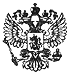 Федеральный закон от 12 ноября 2018 г. N 407-ФЗ "О внесении изменений в Кодекс Российской Федерации об административных правонарушениях"     Принят Государственной Думой 23 октября 2018 года     Одобрен Советом Федерации 7 ноября 2018 года     Внести в Кодекс Российской Федерации об административныхправонарушениях (Собрание законодательства Российской Федерации, 2002,N 1, ст. 1; N 30, ст. 3029; N 44, ст. 4295; 2003, N 27, ст. 2700, 2708,2717; N 46, ст. 4434; N 50, ст. 4847; 2004, N 31, ст. 3229; N 34,ст. 3533; N 44, ст. 4266; 2005, N 1, ст. 13, 40, 45; N 13, ст. 1075,1077; N 19, ст. 1752; N 27, ст. 2719, 2721; N 30, ст. 3104, 3131; N 50,ст. 5247; N 52, ст. 5574; 2006, N 1, ст. 4, 10; N 2, ст. 172; N 6,ст. 636; N 17, ст. 1776; N 18, ст. 1907; N 19, ст. 2066; N 23, ст. 2380;N 31, ст. 3438; N 45, ст. 4641; N 50, ст. 5281; N 52, ст. 5498; 2007,N 16, ст. 1825; N 26, ст. 3089; N 30, ст. 3755; N 31, ст. 4007, 4008;N 41, ст. 4845; N 46, ст. 5553; N 50, ст. 6246; 2008, N 20, ст. 2251,2259; N 29, ст. 3418; N 30, ст. 3604; N 49, ст. 5745; N 52, ст. 6235,6236; 2009, N 7, ст. 777; N 23, ст. 2759; N 26, ст. 3120, 3132; N 29,ст. 3597, 3642; N 30, ст. 3739; N 48, ст. 5711, 5724; N 52, ст. 6412;2010, N 1, ст. 1; N 19, ст. 2291; N 21, ст. 2525; N 23, ст. 2790; N 27,ст. 3416; N 30, ст. 4002, 4006, 4007; N 31, ст. 4158, 4164, 4193, 4206,4207, 4208; N 41, ст. 5192; 2011, N 1, ст. 10, 23; N 15, ст. 2039; N 17,ст. 2310; N 19, ст. 2714, 2715; N 23, ст. 3260; N 27, ст. 3873; N 29,ст. 4290; N 30, ст. 4585, 4590, 4598, 4600, 4601, 4605; N 46, ст. 6406;N 47, ст. 6602; N 48, ст. 6728; N 49, ст. 7025, 7061; N 50, ст. 7342,7345, 7346, 7351, 7355, 7362, 7366; 2012, N 6, ст. 621; N 10, ст. 1166;N 19, ст. 2278; N 24, ст. 3069, 3082; N 29, ст. 3996; N 31, ст. 4320,4330; N 47, ст. 6402, 6403, 6404, 6405; N 49, ст. 6757; N 53, ст. 7577,7602; 2013, N 14, ст. 1666; N 19, ст. 2323, 2325; N 26, ст. 3207, 3208,3209; N 27, ст. 3454, 3469, 3470, 3477; N 30, ст. 4025, 4029, 4030, 4031,4032, 4034, 4036, 4040, 4044, 4082; N 31, ст. 4191; N 43, ст. 5444, 5445,5452; N 44, ст. 5624, 5643; N 48, ст. 6161, 6163, 6165; N 49, ст. 6327,6343; N 51, ст. 6683, 6685, 6695, 6696; N 52, ст. 6961, 6980, 6986, 6994,7002; 2014, N 6, ст. 557, 566; N 11, ст. 1096; N 14, ст. 1562; N 19,ст. 2302, 2306, 2310, 2317, 2324, 2326, 2327, 2335; N 26, ст. 3366, 3379;N 30, ст. 4211, 4214, 4218, 4228, 4256, 4259, 4264; N 42, ст. 5615; N 43,ст. 5799; N 48, ст. 6636, 6638, 6643, 6651; N 52, ст. 7548, 7550, 7557;2015, N 1, ст. 29, 35, 67, 74, 83, 85; N 10, ст. 1405, 1416; N 13,ст. 1811; N 21, ст. 2981; N 27, ст. 3945, 3950; N 29, ст. 4354, 4374,4376, 4391; N 41, ст. 5629; N 44, ст. 6046; N 45, ст. 6205, 6208; N 48,ст. 6706, 6710, 6716; N 51, ст. 7249, 7250; 2016, N 1, ст. 11, 59, 63,84; N 10, ст. 1323; N 11, ст. 1481, 1490, 1491; N 18, ст. 2514; N 23,ст. 3285; N 26, ст. 3871, 3876, 3877, 3884, 3887; N 27, ст. 4160, 4164,4183, 4197, 4205, 4206, 4223, 4238, 4251, 4259, 4286, 4291, 4305; N 28,ст. 4558; N 50, ст. 6975; 2017, N 1, ст. 12, 31; N 9, ст. 1278; N 11,ст. 1535; N 17, ст. 2456, 2457; N 18, ст. 2664; N 22, ст. 3069; N 23,ст. 3227; N 24, ст. 3487; N 30, ст. 4455; N 31, ст. 4738, 4812, 4814,4815, 4816, 4827, 4828; N 47, ст. 6844, 6851; N 52, ст. 7919, 7937; 2018,N 1, ст. 21, 30, 35; N 7, ст. 973; N 30, ст. 4555; N 31, ст. 4825, 4826,4828, 4851; N 41, ст. 6187; Российская газета, 2018, 15 октября)следующие изменения:     1) абзац первый части 1 статьи 3.5 после слов "статьями 7.1, 7.2,"дополнить словами "частью 3 статьи 8.42, статьями", после слов "частью 1статьи 8.8," дополнить словами "частью 4 статьи 8.42,", после слов"частью 3 статьи 8.8," дополнить словами "частью 4 статьи 8.42,";     2) в статье 8.42:     а) часть 2 изложить в следующей редакции:     "2. Использование территории третьего пояса зоны санитарной охраныисточников питьевого и хозяйственно-бытового водоснабжения с нарушениемсанитарно-эпидемиологических требований -     влечет наложение административного штрафа на граждан в размере оттрех тысяч до пяти тысяч рублей; на должностных лиц - от десяти тысяч допятнадцати тысяч рублей; на юридических лиц - от трехсот тысяч до пятисоттысяч рублей.";     б) дополнить частями 3 и 4 следующего содержания:     "3. Использование территории второго пояса зоны санитарной охраныисточников питьевого и хозяйственно-бытового водоснабжения с нарушениемсанитарно-эпидемиологических требований -     влечет наложение административного штрафа на граждан в размере отпяти тысяч до десяти тысяч рублей; на должностных лиц - от двадцати тысячдо сорока тысяч рублей; на индивидуальных предпринимателей - от двадцатитысяч до сорока тысяч рублей или административное приостановлениедеятельности на срок до девяноста суток; на юридических лиц - от пятисоттысяч до шестисот тысяч рублей или административное приостановлениедеятельности на срок до девяноста суток.     4. Использование территории первого пояса зоны санитарной охраныисточников питьевого и хозяйственно-бытового водоснабжения с нарушениемсанитарно-эпидемиологических требований -     влечет наложение административного штрафа на граждан в размере отдесяти тысяч до двадцати тысяч рублей; на должностных лиц - от пятидесятитысяч до восьмидесяти тысяч рублей; на индивидуальных предпринимателей -от пятидесяти тысяч до восьмидесяти тысяч рублей или административноеприостановление деятельности на срок до девяноста суток; на юридическихлиц - от шестисот тысяч до одного миллиона рублей или административноеприостановление деятельности на срок до девяноста суток.";     3) часть 2 статьи 23.1 после слов "статьями 8.38, 8.39," дополнитьсловами "частями 3 и 4 статьи 8.42,";     4) в части 1 статьи 23.13 слова "частью 2 статьи 8.42," заменитьсловами "частями 2, 3 и 4 статьи 8.42,";     5) в части 1 статьи 23.23 цифры "8.42," заменить словами "частью 1статьи 8.42, статьями";     6) в части 1 статьи 23.27 слова "статьями 8.38, 8.42," заменитьсловами "статьей 8.38, частью 1 статьи 8.42,".Президент Российской Федерации                                  В. ПутинМосква, Кремль12 ноября 2018 годаN 407-ФЗ